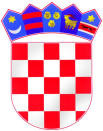 REPUBLIKA HRVATSKAŽUPANIJA OSJEČKO-BARANJSKAOSNOVNA ŠKOLA JOSIPA JURJA STROSSMAYERAKARDINALA ALOJZIJA STEPINCA bbĐURĐENOVACKLASA:600-04/23-03/01URBROJ:2149-8-23-15Đurđenovac, 12.05.2023.Članovima Školskog odbora-svima-Poziv za 30. elektronsku sjednicu Školskog odboraNa temelju članka 50. Statuta Osnovne škole Josipa Jurja Strossmayera, Đurđenovac sazivam 30.elektronsku sjednicu Školskog odbora koja se održava u petak, 12.05.2023.  s početkom u 10:00 sati i završetkom u 24:00 sata, sa sljedećimDNEVNIM  REDOMrazmatranje Zapisnika s 29.elektronske sjednice Školskog odbora i usvajanje istog,U PRIVITKU: Zapisnik s 29. elektronske sjednice Školskog odbora, od 30.03.2023.donošenje I. Rebalansa Financijskog plana za 2023.godinuu privitku:prihodi-2.razina/ rashodi-2.razina/ Obrazloženje I.Rebalansa za 2023.davanje prethodne suglasnosti, ravnatelju Škole, za promjenu ugovora o radu s MARINOM MARJANČEVIĆ (srednja stručna sprema-zanimanje kuhar), koja je trenutno zaposlena na radnom mjestu spremačice, na  neodređeno; puno radno vrijeme, za prelazak na novoustrojeno radno mjesto kuharice; na neodređeno; puno radno vrijeme, počevši od 15.05.2023. navedeno sukladno članku 24. stavak 5. Kolektivnog ugovora za zaposlenike u osnovnoškolskim ustanovama (NN br.51/2018), odnosno Odluci Vlade Republike Hrvatske o isplati materijalnih i nematerijalnih prava te drugih naknada za zaposlenike u osnovnoškolskim ustanovama (NN br.60/2022).Škola je 9.5.2023. zaprimila suglasnost Ministarstva znanosti i obrazovanja za zapošljavanje jedne kuharice na neodređeno; puno radno vrijemesukladno navedenom članku Kolektivnog ugovora, kada se u školi ukaže potreba za popunjavanjem radnog mjesta, poslodavac će zaposleniku Škole, koji ispunjava uvjete tog radnog mjesta, ponuditi prelazak  na to radno mjesto, što je i učinjeno, te je Marina Marjančević,(sa stečenom srednjom stručnom spremom-zanimanje kuhar), dana 11.05.2023. prihvatila ponudu ravnatelja za prelazak na radno mjesto kuharice; na neodređeno; puno radno vrijemeu privitku: suglasnost Ministarstva znanosti i obrazovanja/ prihvat ponude/ Svjedodžba o završnom ispitu Ekonomske i trgovačke škole za Marinu Marjančević, djevojački Matijanićdonošenje Protokola o postupanju Osnovne škole Josipa Jurja Strossmayera, Đurđenovac u slučaju nasiljaU PRIVITKU: Prijedlog Protokola o postupanju Škole u slučaju nasiljadonošenje Pravilnika o mjerilima i načinu korištenja nenamjenskih donacija i vlastitih prihodanavedeno zbog ispunjavanja obveze OŠ J.J.Strossmayera, Đurđenovac, kao proračunskog korisnika, sukladno Pravilniku o mjerilima i načinu korištenja nenamjenskih donacija i vlastitih prihoda proračunskih korisnika Osječko-baranjske županije ( Županijski glasnik br.2/23, od 14.03.2023.)U PRIVITKU: Pravilnik o mjerilima i načinu korištenja nenamjenskih donacija i vlastitih prihoda OŠ J.J.Strossmayera, Đurđenovac,Dopuna Školskog kurikuluma za školsku godinu 2022./2023. pod točkom 7.1. IZVANUČIONIČKA NASTAVA U RAZREDNOJ NASTAVInavedeno iz razloga što su učenici 1.-4. razreda Područne škole Šaptinovci i Područne škole Beljevina izrazili želju za izvođenje jednodnevnog izleta- PUTOVANJE VLAKOM U VIROVITICU.U PRIVITKU: Izvanučionička nastava – Virovitica (prijedlog učiteljice razredne       nastave PŠ Šaptinovci- Josipe Lučevnjak).S poštovanjem!Predsjednica Školskog odbora:Dragica Purgar